Beste leerlingHieronder de planning voor week 2 (28/04/2020 – 4/05/2020). Je komt de gemaakte taken afgeven op dinsdag 5/05/2020. Héél veel succes. GroetjesJuf Laura, juf Kathleen en juf Liesbet. 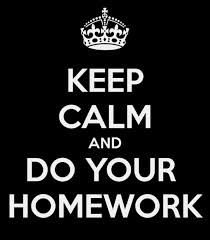 DINSDAG 28/04DINSDAG 28/04Wiskunde DEELBAARHEID DOOR 4, 2, 5, 10 en 3 BEKIJK het filmpjehttps://www.xnapda.be/filmpjes/6de-leerjaar/kenmerken-van-deelbaarheid-door-3-en-9Maak de taak op Bingel (deelbaarheid)Bekijk ook het filmpje dat aan deze taak gelinkt is (op Bingel) Maak de oefeningen in je werkschriftBLOK 8 les 9  werkschrift B p. 57 oef. 4BLOK 9 les 4  werkschrift B p. 68 oef. 4BLOK 10 les 2  werkschrift C p. 5 oef. 5 Spelling WOORDPAKKET 13 (deel 1) Maak de taak op Bingel (woordpakket 13 deel 1) Werkschrift p.39 oef. 1 Vul de kolommen aan Woorden net als WAARHEID Spellingweter 9 Woorden net als POLITIE Spellingweter 25Woorden net als STATIONSpellingweter 26Leestaak KIJKER 7 LES 6&7: MYANMAR (BIRMA) – kleine boekje in kijker 7 Lees de tekst  op pagina 2 en 3 in het kleine boekje. Maak op pag. 2 - 3 (kleine boekje) oef. 1 – 8. VerkeerstoetsHerhaal de verschillende thema’s Verkeerstekens Voorrang Zichtbaarheid en fietsuitrustingGedrag en attitude WOENSDAG 29/04WOENSDAG 29/04Wiskunde BRUTO, NETTO, TARRA BEKIJK het filmpjehttps://www.xnapda.be/filmpjes/5de-leerjaar/netto-tarra-bruto-met-kghttps://www.xnapda.be/filmpjes/5de-leerjaar/netto-tarra-bruto-met-tonMaak de taak op Bingel (bruto, netto, tarra)Bekijk ook het filmpje dat aan deze taak gelinkt is (op Bingel) Maak de oefeningen in je werkschrift BLOK 10 les 1  werkschrift C p. 3  BLOK 10 les 5  werkschrift C p. 11 oef. 1 BLOK 10 les 10  werkschrift C. p. 21 oef 5Taal KIJKER 7 LES 11 (taalwijs) – Nadenken over woorden en hun betekenis Maak de oefeningen in je kijker (werkboekje) Les 11 p. 20 oef 1 en oef. 2Les 11 p. 21 oef. 3 tot en met oef. 7TIP: gebruik het internet om de betekenis van woorden op te zoeken. Frans  GETALLEN 0-100 HERHALEN  Bekijk de leerstof Livre unité 1 p. 13 Livre unité 2 p. 21 Livre unité 5 p. 72 Cahier p. 7 – 8 Cahier p. 16 Maak de taak op Bingel (Frans: getallen) Maak de oefeningen (werkblad) Verkeerstoets Herhaal de verschillende thema’s PassagierVeiligheid Positie op de weg (oefentoets voor wie die nog niet gemaakt heeft) DONDERDAG 30/04DONDERDAG 30/04Wiskunde OPPERVLAKTE PARALLELLOGRAM Maak de taak op Bingel ( + er staat ook een filmpje bij) Maak de oefeningen in je werkschrift 	BLOK 7 les 3  werkschrift B p. 29 oef. 3Leestaak KIJKER 7 LES 6&7: AUSTRALIË– kleine boekje in kijker 7 Lees de tekst  op pagina 4 en 5 in het kleine boekje. Maak op pag. 4 - 5 (kleine boekje) oef. 9 – 12. Frans LE, LA, LES, L’Bekijk de leerstof Livre p. 39 oef. 4 + cahier p. 34 oef. 8Maak de taak op Bingel (le, la, les, l’) Maak de oefeningen (werkblad) Verkeerstoets Vandaag maken jullie de toets (niet de oefenversie maar de echte toets zal openstaan). Je kan deze toets maar 1 keer maken! VRIJDAG 1/05VRIJDAG 1/05Wiskunde OPPERVLAKTE VAN EEN DRIEKHOEK Kijk het filmpje op Bingel (oppervlakte driehoek) Maak de taak op Bingel Maak de oefeningen op het werkblad (oppervlakte driehoek)Spelling WOORDPAKKET 13 (deel 2) Maak de taak op Bingel (woordpakket 13 deel 2) Maak de oefeningen in je werkschriftp. 40 oef. 2p. 40 oef. 3p. 40 oef. 4P. 40 oef 5Leestaak KIJKER 7 LES 6&7: FINLAND en MEXICO – kleine boekje in kijker 7 Lees de tekst  op pagina 6 en 7 (Finland) en pagina 8 en 9 ( Mexico) in het kleine boekje. Maak de oefeningen op pagina 6, 7, 8 en 9.  WEEKEND 02/05 – 03/05WEEKEND 02/05 – 03/05WERK AF Bingelwerkschrift / kijker WerkbundelsMAANDAG  4/05MAANDAG  4/05Wiskunde HERHALING week 2 Maak de oefenbundel TIP : je kan de instructiefilmpjes van de voorbije week steeds opnieuw bekijken. Frans MON, MA, MES, TON,TA, TES, SON, SA, SES Bekijk de leerstof Livre unité 4  p. 51 – 52  Cahier p. 48 – 49 Maak de taak op Bingel (mon, ma, mes) Maak de oefeningen (werkblad) Leestaak KIJKER 7 LES 6&7: TANZANIA EN SCHEMA MAKEN– kleine boekje in kijker 7 Lees de tekst  op pagina 10 en 11 in het kleine boekje. Maak op pag. 10 – 11 (kleine boekje) oef. 22 – 25Vul het schema in op pag. 12 – 13. 
Dit schema vat al de teksten (Mexico, Birma, Finland, Austramië, Tanzania) samen. TIP: kijk goed dat je de juiste sleutelwoorden in het vakje van de juiste kleur schrijft.  DINSDAG 05/05DINSDAG 05/05Materiaal naar school brengen 8u30 – 15u30Wat geef je af:Kleine boekje kijker 7 Frans werkbundel Wiskunde werkbundel Materiaal naar school brengen 8u30 – 15u30Wat geef je af:Kleine boekje kijker 7 Frans werkbundel Wiskunde werkbundel 